LOYOLA COLLEGE (AUTONOMOUS), CHENNAI – 600 034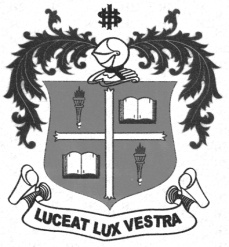 B.A. DEGREE EXAMINATION – ECONOMICSFIFTH SEMESTER – NOVEMBER 2012EC 5401 - TAMIL NADU ECONOMY                 Date : 10/11/2012 	Dept. No.	        Max. : 100 Marks                 Time : 9:00 - 12:00 	                                             Part-AAnswer any Five questions in about 75 words each:				         (5 x 4=20 marks)What is Regional Economics?What is poverty line?Give an account of recent literacy rate of Tamil Nadu.What do you mean by cropping pattern?What is irrigation? What are the modern irrigation methods?What do you mean by cottage industry?What is rail-road co-ordination?Part- BAnswer any Four questions in about 250 words each:				      (4 x 10= 40 marks)What do you understand about present structure of education in Tamil Nadu?What are the objectives of state planning?What are the causes for the low agricultural productivity in Tamil Nadu?What are the problems of agricultural marketing?Explain the problems and performance of cement industry in Tamil Nadu.Examine the State aid to industrial development in Tamil Nadu.List out the performance of banking sector in Tamil Nadu.Part –CAnswer any Two question in about 900 words each:                                                  (2 x 20 =40 marks)Analyse the growth and performance of Cotton Textile Industries in Tamil Nadu.What are the various poverty alleviation programmes in Tamil Nadu?Explain agricultural development in Tamil Nadu during the state plan period.Examine the significance of Road and Rail Transport. *******